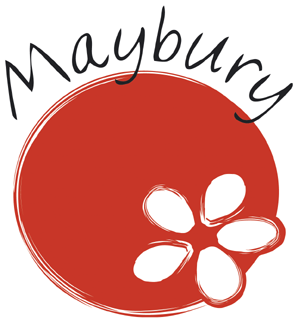 Maybury Primary SchoolMusic CurriculumProgressionAutumn 1Autumn 2Spring 1Spring 2Summer 1Summer 2Y1Listen &Appraise – begin to recognise styles, find the pulse, recognise instruments, listen and discuss other dimensions of music.Musical Activities- a new activity is added until Step 4:Games – begin to internalise, understand, feel & know how the dimensions of music work together.  Focus on warn-up games. Pulse, rhythm, pitch, tempo, dynamicsSinging – start to sing, learn about singing and vocal health.  Begin to learn about working in a group/band/ensemblePlaying – start to play a classroom instrument in a group/band/ensembleImprovisation – option after Step 3 – begin to explore and create your own responses, melodies and rhythmsComposition – option after Step 4 – begin to create own responses, melodies and rhythms and record them in some wayPerform/Share – begin to work together in a group/band/ensemble and perform to each other and an audience.  Discuss/respect/improve work togetherListen &Appraise – begin to recognise styles, find the pulse, recognise instruments, listen and discuss other dimensions of music.Musical Activities- a new activity is added until Step 4:Games – begin to internalise, understand, feel & know how the dimensions of music work together.  Focus on warn-up games. Pulse, rhythm, pitch, tempo, dynamicsSinging – start to sing, learn about singing and vocal health.  Begin to learn about working in a group/band/ensemblePlaying – start to play a classroom instrument in a group/band/ensembleImprovisation – option after Step 3 – begin to explore and create your own responses, melodies and rhythmsComposition – option after Step 4 – begin to create own responses, melodies and rhythms and record them in some wayPerform/Share – begin to work together in a group/band/ensemble and perform to each other and an audience.  Discuss/respect/improve work togetherListen &Appraise – begin to recognise styles, find the pulse, recognise instruments, listen and discuss other dimensions of music.Musical Activities- a new activity is added until Step 4:Games – begin to internalise, understand, feel & know how the dimensions of music work together.  Focus on warn-up games. Pulse, rhythm, pitch, tempo, dynamicsSinging – start to sing, learn about singing and vocal health.  Begin to learn about working in a group/band/ensemblePlaying – start to play a classroom instrument in a group/band/ensembleImprovisation – option after Step 3 – begin to explore and create your own responses, melodies and rhythmsComposition – option after Step 4 – begin to create own responses, melodies and rhythms and record them in some wayPerform/Share – begin to work together in a group/band/ensemble and perform to each other and an audience.  Discuss/respect/improve work togetherListen &Appraise – begin to recognise styles, find the pulse, recognise instruments, listen and discuss other dimensions of music.Musical Activities- a new activity is added until Step 4:Games – begin to internalise, understand, feel & know how the dimensions of music work together.  Focus on warn-up games. Pulse, rhythm, pitch, tempo, dynamicsSinging – start to sing, learn about singing and vocal health.  Begin to learn about working in a group/band/ensemblePlaying – start to play a classroom instrument in a group/band/ensembleImprovisation – option after Step 3 – begin to explore and create your own responses, melodies and rhythmsComposition – option after Step 4 – begin to create own responses, melodies and rhythms and record them in some wayPerform/Share – begin to work together in a group/band/ensemble and perform to each other and an audience.  Discuss/respect/improve work togetherListen &Appraise – begin to recognise styles, find the pulse, recognise instruments, listen and discuss other dimensions of music.Musical Activities- a new activity is added until Step 4:Games – begin to internalise, understand, feel & know how the dimensions of music work together.  Focus on warn-up games. Pulse, rhythm, pitch, tempo, dynamicsSinging – start to sing, learn about singing and vocal health.  Begin to learn about working in a group/band/ensemblePlaying – start to play a classroom instrument in a group/band/ensembleImprovisation – option after Step 3 – begin to explore and create your own responses, melodies and rhythmsComposition – option after Step 4 – begin to create own responses, melodies and rhythms and record them in some wayPerform/Share – begin to work together in a group/band/ensemble and perform to each other and an audience.  Discuss/respect/improve work togetherListen &Appraise – begin to recognise styles, find the pulse, recognise instruments, listen and discuss other dimensions of music.Musical Activities- a new activity is added until Step 4:Games – begin to internalise, understand, feel & know how the dimensions of music work together.  Focus on warn-up games. Pulse, rhythm, pitch, tempo, dynamicsSinging – start to sing, learn about singing and vocal health.  Begin to learn about working in a group/band/ensemblePlaying – start to play a classroom instrument in a group/band/ensembleImprovisation – option after Step 3 – begin to explore and create your own responses, melodies and rhythmsComposition – option after Step 4 – begin to create own responses, melodies and rhythms and record them in some wayPerform/Share – begin to work together in a group/band/ensemble and perform to each other and an audience.  Discuss/respect/improve work togetherY1Hey You!How pulse, rhythm and pitch work together.  When we rap we use pulse and rhythm but add pitch and we have a songOld School Hip Hop:Hey You! Joanna MangonaMe, Myself and I De La SoulFresh Prince of Bel-Air Will SmithRapper’s delight the Sugarhill GangU Can’t Touch This MC HammerIt’s Like That Run DMCRhythm in the Way We Walk/The Banana RapHow pulse, rhythm and pitch work together.  Singing and rapping.Mixed styles:Rhythm In The Way We Walk Joanna Mangona (Reggae)The Planets, Mars Gustav Holst (Classical)Tubular Bells Mike Oldfield (Pop)The Banana Rap Jane Sebba (Hip Hop)Happy Pharrell Williams (Pop)When I’m 64 The Beatles (Pop)In the GroovePlaying/singing in different styles and learning about those stylesMixed Styles:In the Groove Joanna Mangona (Blues, Baroque, Latin, Bhamgra, Folk, Funk)How Blue Can You Get BB King (Blues)Let the Bright Seraphim Handel (Baroque)Livin’ La Vida Loca Ricky Martin (Latin/Pop)Jai Ho JR Rahman (Bhangra/Bollywood)Lord of the Dance Ronan Hardiman (Irish)Diggin’ On James Brown Tower of Power (Funk)Round and RoundLatin and Mixed Styles:Round and Round (Bossa Nova)Livin’ La Vida Loca Ricky Martin (Latin/Pop)Imperial War March John Williams (Film)It Had Better Be Tonight Michael Buble (Latin/Big Band)Why Don’t You Gramophonedzie (Big Band/Dance)Oya Como Va Santana (Latin/Jazz)Your ImaginationCreate your own lyricsMixed styles and listening to songs/music about using your imagination:Your Imagination Joanna Mangona & Pete ReadmanSupercalifragili… Mary PoppinsPure Imagination Willy WonkaDaydream Believer The MonkeesRainbow Connection Muppet MovieA Whole New World AladdinReflect, Rewind and ReplayRevision and deciding what to perform.Listening to Western Classical Music. The Language of music.Y1Firework Compositions ProjectListen to ‘Music for the Royal Fireworks’ by Handel and respond creatively e.g. painting pictures of the fireworks they can see in their imagination when listening to the music. Talk about what they like/dislike about the piece. Use un-tuned percussion instruments e.g. drums and claves to tap along with pulse of Music for the Royal Fireworks. Can they play loudly and quietly?Watch a video of a firework display and listen to the sounds created by fireworks. Children explore a range of percussion instruments to replicate those sounds using instruments. Use the instruments in different ways e.g. exploring scraping the drum to replicate sounds. Use this knowledge to create their own firework compositions, using untuned percussion to replicate a firework display. Think about dynamics e.g. loud and quiet. Perform these to each other and review. Firework Compositions ProjectListen to ‘Music for the Royal Fireworks’ by Handel and respond creatively e.g. painting pictures of the fireworks they can see in their imagination when listening to the music. Talk about what they like/dislike about the piece. Use un-tuned percussion instruments e.g. drums and claves to tap along with pulse of Music for the Royal Fireworks. Can they play loudly and quietly?Watch a video of a firework display and listen to the sounds created by fireworks. Children explore a range of percussion instruments to replicate those sounds using instruments. Use the instruments in different ways e.g. exploring scraping the drum to replicate sounds. Use this knowledge to create their own firework compositions, using untuned percussion to replicate a firework display. Think about dynamics e.g. loud and quiet. Perform these to each other and review. Sing! Sing! Sing! ProjectDevelop the confidence and skills to sing in a small group as well as part of a class group. Perform an informal concert to another class to develop their performance skills in small groups.Whole Class Choral Singing (ongoing all year)Control changes in dynamics with my voice. Control changes in tempo with my voice. Control changes in pitch with my voice. Practise and refine performances as a class. Use internalization (thinking voice) with some accuracy and control. Sing with awareness of pitch and phrase, following the shape of the melody. Use big, clear mouth shapes to form words.Sing! Sing! Sing! ProjectDevelop the confidence and skills to sing in a small group as well as part of a class group. Perform an informal concert to another class to develop their performance skills in small groups.Whole Class Choral Singing (ongoing all year)Control changes in dynamics with my voice. Control changes in tempo with my voice. Control changes in pitch with my voice. Practise and refine performances as a class. Use internalization (thinking voice) with some accuracy and control. Sing with awareness of pitch and phrase, following the shape of the melody. Use big, clear mouth shapes to form words.The Lark Ascending ProjectListen and respond to ‘The Lark Ascending’ by Vaughan WilliamsExplore high and low pitches using the flying bird. Children compose and perform bird journeys using ‘high’ and ‘low’ sounds with tuned percussion. Use un-tuned percussion instruments to tap pulse and copy/create their own rhythms using animal names and pictorial notation. Create their own bird and compose their own bird call using tuned percussion. Perform their bird calls to another classThe Lark Ascending ProjectListen and respond to ‘The Lark Ascending’ by Vaughan WilliamsExplore high and low pitches using the flying bird. Children compose and perform bird journeys using ‘high’ and ‘low’ sounds with tuned percussion. Use un-tuned percussion instruments to tap pulse and copy/create their own rhythms using animal names and pictorial notation. Create their own bird and compose their own bird call using tuned percussion. Perform their bird calls to another classAutumn 1Autumn 2Spring 1Spring 2Summer 1Summer 2Y2Listen &Appraise – begin to recognise styles, find the pulse, recognise instruments, listen, discuss other dimensions of musicMusical Activities- a new activity is added until Step 4:Games – continue to internalise, understand, feel & know how the dimensions of music work together. Focus on Warm-up Games, Pulse, rhythm, pitch, tempo, dynamicsSinging - continue to sing, learn about singing and vocal health.  Continue to learn about working in a group/band/ensemblePlaying – continue to play a classroom instrument in a group/band/ensembleImprovisation – option after Step 3 – continue to explore and create your own responses, melodies and rhythmsComposition – option after Step 4 – continue to create own responses, melodies and rhythms and record them in some wayPerform/Share – continue to work together in a group/band/ensemble and perform to each other and an audience.  Discuss/respect/improve work together Listen &Appraise – begin to recognise styles, find the pulse, recognise instruments, listen, discuss other dimensions of musicMusical Activities- a new activity is added until Step 4:Games – continue to internalise, understand, feel & know how the dimensions of music work together. Focus on Warm-up Games, Pulse, rhythm, pitch, tempo, dynamicsSinging - continue to sing, learn about singing and vocal health.  Continue to learn about working in a group/band/ensemblePlaying – continue to play a classroom instrument in a group/band/ensembleImprovisation – option after Step 3 – continue to explore and create your own responses, melodies and rhythmsComposition – option after Step 4 – continue to create own responses, melodies and rhythms and record them in some wayPerform/Share – continue to work together in a group/band/ensemble and perform to each other and an audience.  Discuss/respect/improve work together Listen &Appraise – begin to recognise styles, find the pulse, recognise instruments, listen, discuss other dimensions of musicMusical Activities- a new activity is added until Step 4:Games – continue to internalise, understand, feel & know how the dimensions of music work together. Focus on Warm-up Games, Pulse, rhythm, pitch, tempo, dynamicsSinging - continue to sing, learn about singing and vocal health.  Continue to learn about working in a group/band/ensemblePlaying – continue to play a classroom instrument in a group/band/ensembleImprovisation – option after Step 3 – continue to explore and create your own responses, melodies and rhythmsComposition – option after Step 4 – continue to create own responses, melodies and rhythms and record them in some wayPerform/Share – continue to work together in a group/band/ensemble and perform to each other and an audience.  Discuss/respect/improve work together Listen &Appraise – begin to recognise styles, find the pulse, recognise instruments, listen, discuss other dimensions of musicMusical Activities- a new activity is added until Step 4:Games – continue to internalise, understand, feel & know how the dimensions of music work together. Focus on Warm-up Games, Pulse, rhythm, pitch, tempo, dynamicsSinging - continue to sing, learn about singing and vocal health.  Continue to learn about working in a group/band/ensemblePlaying – continue to play a classroom instrument in a group/band/ensembleImprovisation – option after Step 3 – continue to explore and create your own responses, melodies and rhythmsComposition – option after Step 4 – continue to create own responses, melodies and rhythms and record them in some wayPerform/Share – continue to work together in a group/band/ensemble and perform to each other and an audience.  Discuss/respect/improve work together Listen &Appraise – begin to recognise styles, find the pulse, recognise instruments, listen, discuss other dimensions of musicMusical Activities- a new activity is added until Step 4:Games – continue to internalise, understand, feel & know how the dimensions of music work together. Focus on Warm-up Games, Pulse, rhythm, pitch, tempo, dynamicsSinging - continue to sing, learn about singing and vocal health.  Continue to learn about working in a group/band/ensemblePlaying – continue to play a classroom instrument in a group/band/ensembleImprovisation – option after Step 3 – continue to explore and create your own responses, melodies and rhythmsComposition – option after Step 4 – continue to create own responses, melodies and rhythms and record them in some wayPerform/Share – continue to work together in a group/band/ensemble and perform to each other and an audience.  Discuss/respect/improve work together Listen &Appraise – begin to recognise styles, find the pulse, recognise instruments, listen, discuss other dimensions of musicMusical Activities- a new activity is added until Step 4:Games – continue to internalise, understand, feel & know how the dimensions of music work together. Focus on Warm-up Games, Pulse, rhythm, pitch, tempo, dynamicsSinging - continue to sing, learn about singing and vocal health.  Continue to learn about working in a group/band/ensemblePlaying – continue to play a classroom instrument in a group/band/ensembleImprovisation – option after Step 3 – continue to explore and create your own responses, melodies and rhythmsComposition – option after Step 4 – continue to create own responses, melodies and rhythms and record them in some wayPerform/Share – continue to work together in a group/band/ensemble and perform to each other and an audience.  Discuss/respect/improve work together Y2Hands, Feet, HeartMusic from south Africa, freedom songsSouth African MusicHands, Feet, Heart Joanna MangonaThe Click Song Miriam MakebaThe Lion Sleeps Tonight Soweto Gospel ChoirBring Him Back Hugh masekelaYou Can Call Me Al Paul SimonHiokoloza Arthur MofokateHo Ho HoWinter time, festivals and Christmas time. Performance using music & danceMixed Styles:Ho Ho Ho Joanna Magona (Christmas)Blame It On The Boogie Jackson 5 (Pop)Bring Him Back Home(Nelson Mandela) Hugh Maskela (Freedom)Suspicious Minds Elvis Presley (Pop)Sir Duke Stevie Wonder (Funk)Fly Me To The Moon Frank Sinatra (Big Band/Jazz)I Wanna Play in a BandRock Music and MovementWe Will Rock You QueenSmoke On The Water Deep PurpleRockin’ All Over The World Staus QuoJohnny B Goode Chuck BerryI Saw Her Standing There The BeatlesZootimeSong StructureReggae Music:Kingston Town UB40Shine ASWADIGY Donald FagenFeel Like Jumping Marcia GriffithsI Can See Clearly Now Jimmy CliffFriendship SongMixed StylesFriendship Song Joanna Mangona & Pete ReadmanCount On Me Bruno MarsWe Go Together GreaseYou Give A Little Love Bugsy MaloneThat’s What Friends Are For Gladys Knight et alYou’ve Got A Friend In Me Randy NewmanReflect, Rewind and ReplayRevision and deciding what to perform.Listening to Western Classical Music. The Language of music.Y2Last Night of The Proms Project: Pomp and Circumstance by Edward ElgarBecome familiar with the traditional English festival of ‘The Proms’ by exploring one of the most famous pieces from the Last Night of the Proms – Pomp and Circumstance by Elgar (a British composer to link with the children’s geography topic). Listen to Pomp and Circumstance and respond to the music using creative media e.g. artwork/dance. Children discuss what they like and dislike about that pieceUse their listening ears to identify chunks of music where the orchestra is playing and chunks of music where the choir is singing. Create a simple graphic score e.g. using two shapes to signify the two sections to depict the music they hear. E.g.   Use graphic score to innovate Pomp and Circumstance. Choose two instruments, one to play during the orchestral sections & the other to play during the choral sections. Use these instruments to play along to the pulse of the music. Work in groups to use their graphic score to create their own simple composition alternating two instruments in different sections. Encourage children to use dynamics to add interest and record these in their own way on their graphic score. E.g. sections 1&2 loud, sections 3&4 quiet. Perform to each other and review suggesting changes.Make union jacks (linked to Geography work) and watch a video of Pomp and Circumstance being played at the last night of the proms. Join in with the traditions e.g. waving flags in time to the music. Discuss and identify instruments the children can see. Discuss how the music makes the audience feel.  Last Night of The Proms Project: Pomp and Circumstance by Edward ElgarBecome familiar with the traditional English festival of ‘The Proms’ by exploring one of the most famous pieces from the Last Night of the Proms – Pomp and Circumstance by Elgar (a British composer to link with the children’s geography topic). Listen to Pomp and Circumstance and respond to the music using creative media e.g. artwork/dance. Children discuss what they like and dislike about that pieceUse their listening ears to identify chunks of music where the orchestra is playing and chunks of music where the choir is singing. Create a simple graphic score e.g. using two shapes to signify the two sections to depict the music they hear. E.g.   Use graphic score to innovate Pomp and Circumstance. Choose two instruments, one to play during the orchestral sections & the other to play during the choral sections. Use these instruments to play along to the pulse of the music. Work in groups to use their graphic score to create their own simple composition alternating two instruments in different sections. Encourage children to use dynamics to add interest and record these in their own way on their graphic score. E.g. sections 1&2 loud, sections 3&4 quiet. Perform to each other and review suggesting changes.Make union jacks (linked to Geography work) and watch a video of Pomp and Circumstance being played at the last night of the proms. Join in with the traditions e.g. waving flags in time to the music. Discuss and identify instruments the children can see. Discuss how the music makes the audience feel.  Sing! Sing! Sing! ProjectDevelop the confidence and skills to sing in a small group as well as part of a class group. Perform an informal concert to another class to develop their performance skills in small groups.Whole Class Choral Singing (ongoing all year)Control changes in dynamics with my voice. Control changes in tempo with my voice. Control changes in pitch with my voice. Practise and refine performances as a class. Use internalization (thinking voice) with some accuracy and control. Sing with awareness of pitch and phrase, following the shape of the melody. Use big, clear mouth shapes to form words.Sing! Sing! Sing! ProjectDevelop the confidence and skills to sing in a small group as well as part of a class group. Perform an informal concert to another class to develop their performance skills in small groups.Whole Class Choral Singing (ongoing all year)Control changes in dynamics with my voice. Control changes in tempo with my voice. Control changes in pitch with my voice. Practise and refine performances as a class. Use internalization (thinking voice) with some accuracy and control. Sing with awareness of pitch and phrase, following the shape of the melody. Use big, clear mouth shapes to form words.Carnival of the Animals Project Listen to some of the pieces from the ‘Carnival of the animals’ and respond creatively e.g. thinking about what animal the piece makes them think of and moving in that way. Talk about what they like/dislike about the piecesUse a selection of tuned and un-tuned percussion instruments to copy/create their own rhythms using animal names and pictorial notationUse a selection of tuned and un-tuned instruments to create their own compositions based on an animal seen at the Yorkshire Wildlife Park. Attempt to represent different animals they would find there.  Use a graphic score to create own animal composition.  Encourage children to use dynamics Create a whole class piece ‘Carnival of the Yorkshire Wildlife Park Animals’Record, perform compositions to children within another class and review their own workCarnival of the Animals Project Listen to some of the pieces from the ‘Carnival of the animals’ and respond creatively e.g. thinking about what animal the piece makes them think of and moving in that way. Talk about what they like/dislike about the piecesUse a selection of tuned and un-tuned percussion instruments to copy/create their own rhythms using animal names and pictorial notationUse a selection of tuned and un-tuned instruments to create their own compositions based on an animal seen at the Yorkshire Wildlife Park. Attempt to represent different animals they would find there.  Use a graphic score to create own animal composition.  Encourage children to use dynamics Create a whole class piece ‘Carnival of the Yorkshire Wildlife Park Animals’Record, perform compositions to children within another class and review their own workAutumn 1Autumn 2Spring 1Spring 2Summer 1Summer 2Y3Listen &Appraise – begin to recognise styles, find the pulse, recognise instruments, discuss, listen, discuss other dimensions of musicMusical Activities- a new activity is added until Step 4:Games – continue to internalise, understand, feel & know how the dimensions of music work together. Focus on Warm-up Games, Pulse, rhythm, pitch, tempo, dynamics. Eventually explore the link between sound and symbolSinging - continue to sing, learn about singing and vocal health.  Continue to learn about working in a group/band/ensemblePlaying – continue to play a classroom/band instrument in a group/band/ensemble. Eventually explore the link between sound and symbolImprovisation – option after Step 3 – continue to explore and create your own responses, melodies and rhythmsComposition – option after Step 4 – continue to create own responses, melodies and rhythms and record them in some way.  Eventually explore the link between sound and symbolPerform/Share – continue to work together in a group/band/ensemble and perform to each other and an audience.  Discuss/respect/improve work together Listen &Appraise – begin to recognise styles, find the pulse, recognise instruments, discuss, listen, discuss other dimensions of musicMusical Activities- a new activity is added until Step 4:Games – continue to internalise, understand, feel & know how the dimensions of music work together. Focus on Warm-up Games, Pulse, rhythm, pitch, tempo, dynamics. Eventually explore the link between sound and symbolSinging - continue to sing, learn about singing and vocal health.  Continue to learn about working in a group/band/ensemblePlaying – continue to play a classroom/band instrument in a group/band/ensemble. Eventually explore the link between sound and symbolImprovisation – option after Step 3 – continue to explore and create your own responses, melodies and rhythmsComposition – option after Step 4 – continue to create own responses, melodies and rhythms and record them in some way.  Eventually explore the link between sound and symbolPerform/Share – continue to work together in a group/band/ensemble and perform to each other and an audience.  Discuss/respect/improve work together Listen &Appraise – begin to recognise styles, find the pulse, recognise instruments, discuss, listen, discuss other dimensions of musicMusical Activities- a new activity is added until Step 4:Games – continue to internalise, understand, feel & know how the dimensions of music work together. Focus on Warm-up Games, Pulse, rhythm, pitch, tempo, dynamics. Eventually explore the link between sound and symbolSinging - continue to sing, learn about singing and vocal health.  Continue to learn about working in a group/band/ensemblePlaying – continue to play a classroom/band instrument in a group/band/ensemble. Eventually explore the link between sound and symbolImprovisation – option after Step 3 – continue to explore and create your own responses, melodies and rhythmsComposition – option after Step 4 – continue to create own responses, melodies and rhythms and record them in some way.  Eventually explore the link between sound and symbolPerform/Share – continue to work together in a group/band/ensemble and perform to each other and an audience.  Discuss/respect/improve work together Listen &Appraise – begin to recognise styles, find the pulse, recognise instruments, discuss, listen, discuss other dimensions of musicMusical Activities- a new activity is added until Step 4:Games – continue to internalise, understand, feel & know how the dimensions of music work together. Focus on Warm-up Games, Pulse, rhythm, pitch, tempo, dynamics. Eventually explore the link between sound and symbolSinging - continue to sing, learn about singing and vocal health.  Continue to learn about working in a group/band/ensemblePlaying – continue to play a classroom/band instrument in a group/band/ensemble. Eventually explore the link between sound and symbolImprovisation – option after Step 3 – continue to explore and create your own responses, melodies and rhythmsComposition – option after Step 4 – continue to create own responses, melodies and rhythms and record them in some way.  Eventually explore the link between sound and symbolPerform/Share – continue to work together in a group/band/ensemble and perform to each other and an audience.  Discuss/respect/improve work together Listen &Appraise – begin to recognise styles, find the pulse, recognise instruments, discuss, listen, discuss other dimensions of musicMusical Activities- a new activity is added until Step 4:Games – continue to internalise, understand, feel & know how the dimensions of music work together. Focus on Warm-up Games, Pulse, rhythm, pitch, tempo, dynamics. Eventually explore the link between sound and symbolSinging - continue to sing, learn about singing and vocal health.  Continue to learn about working in a group/band/ensemblePlaying – continue to play a classroom/band instrument in a group/band/ensemble. Eventually explore the link between sound and symbolImprovisation – option after Step 3 – continue to explore and create your own responses, melodies and rhythmsComposition – option after Step 4 – continue to create own responses, melodies and rhythms and record them in some way.  Eventually explore the link between sound and symbolPerform/Share – continue to work together in a group/band/ensemble and perform to each other and an audience.  Discuss/respect/improve work together Listen &Appraise – begin to recognise styles, find the pulse, recognise instruments, discuss, listen, discuss other dimensions of musicMusical Activities- a new activity is added until Step 4:Games – continue to internalise, understand, feel & know how the dimensions of music work together. Focus on Warm-up Games, Pulse, rhythm, pitch, tempo, dynamics. Eventually explore the link between sound and symbolSinging - continue to sing, learn about singing and vocal health.  Continue to learn about working in a group/band/ensemblePlaying – continue to play a classroom/band instrument in a group/band/ensemble. Eventually explore the link between sound and symbolImprovisation – option after Step 3 – continue to explore and create your own responses, melodies and rhythmsComposition – option after Step 4 – continue to create own responses, melodies and rhythms and record them in some way.  Eventually explore the link between sound and symbolPerform/Share – continue to work together in a group/band/ensemble and perform to each other and an audience.  Discuss/respect/improve work together Y3Let Your Spirit FlyRnB. Singing in two partsMixed Styles:Let Your Spirit Fly Joanna Mangona (RnB)Heal The World Michael Jackson (Pop)Colonel Bogey March Kenneth Alford (Film)Consider Yourself Oliver! (musicals)Ain’t No Mountain High Enough Marvin Gare (Motown)You’re the First Barry White (Soul)Glockenspiel Stage 1Playing the glockenspiel.  The Language of music.Three Little BirdsReggae and Bob MarleyReggae Music:Three Little Birds Bob MarleyJamming Bob MarleySmall People Ziggy Marley54-56 was My Number TootsRam goat Liver Pluto ShervingtonOur Day Will Come Amy WinehouseThe Dragon SongSinging in two partsMusic from around the world:The Dragon Song Joanna Mangona & Pete ReadmanBirdsong – Chinese Folk MusicVaishnava Java – A Hindu SongA Turkish Traditional TuneAitutaki Drum Dance from PolynesiaZebaidir Song from SudanBringing Us TogetherDisc Music:Bringing Us Together Joanna Mangona and Pete ReadmanGood Times Nile RodgersAin’t Nobody Chaka KhanWe Are Family Sister SledgeAin’t No Stopping Us Now McFadden & WhiteheadCar Wash Rose Reflect, Rewind and ReplayRevision and deciding what to perform.Listening to Western Classical Music. The Language of music.Y3The Firebird Project: The Firebird Finale by Igor StravinskyListen and describe a piece of music.  Watch the film and discuss.  Create artwork inspired by the musicCreate a frozen soundscapeLearn to sing and play a tune.  Use technical terminology where appropriateListen and analyse Stravinsky’s music.  Create new versions of Stravinsky’s tuneStructure ideas to tell a narrative.  Create a coda.  Use technical terminologyCreate character ‘signature tunes’.  Structure musical ideas to tell a story.  Perform in front of an audienceThe Firebird Project: The Firebird Finale by Igor StravinskyListen and describe a piece of music.  Watch the film and discuss.  Create artwork inspired by the musicCreate a frozen soundscapeLearn to sing and play a tune.  Use technical terminology where appropriateListen and analyse Stravinsky’s music.  Create new versions of Stravinsky’s tuneStructure ideas to tell a narrative.  Create a coda.  Use technical terminologyCreate character ‘signature tunes’.  Structure musical ideas to tell a story.  Perform in front of an audienceSing! Sing! Sing! ProjectDevelop the confidence and skills to sing solo, sing in a small group as well as part of a class group. Sing in unison and simple two-partsSing with awareness of being in tuneDemonstrate a good singing postureFollow a leader when singingHave awareness of the pulse internally when singingPerform an informal concert to another class to develop their performance skills in small groups.Whole Class Choral Singing (ongoing all year)Control changes in dynamics with my voice. Control changes in tempo with my voice. Control changes in pitch with my voice. Practise and refine performances as a class. Use internalization (thinking voice) with some accuracy and control. Sing with awareness of pitch and phrase, following the shape of the melody. Use big, clear mouth shapes to form words.Sing! Sing! Sing! ProjectDevelop the confidence and skills to sing solo, sing in a small group as well as part of a class group. Sing in unison and simple two-partsSing with awareness of being in tuneDemonstrate a good singing postureFollow a leader when singingHave awareness of the pulse internally when singingPerform an informal concert to another class to develop their performance skills in small groups.Whole Class Choral Singing (ongoing all year)Control changes in dynamics with my voice. Control changes in tempo with my voice. Control changes in pitch with my voice. Practise and refine performances as a class. Use internalization (thinking voice) with some accuracy and control. Sing with awareness of pitch and phrase, following the shape of the melody. Use big, clear mouth shapes to form words.Home Project: No Place Like by Kerry AndrewWatch the film and discuss.  Brainstorm a list of sounds.  Discuss the findingsLearn the difference between loud and soft, high and low pitched.  Listen, collate and describe real sounds.  Make a graphic score or diagram of these soundsDevise musical motifs based on previously collected sounds.  Order these sounds into a structure (free flowing soundscape).  Follow/give musical signalsUnderstand, perform and use pulse. Create rhythmic ostinatos based on collected sounds.  Layer and structure rhythmic ostinatos over a pulseStructure ideas into a piece with a definite structure or shape.  Create and follow a diagrammatic presentation of the music.  Use technical terminology where appropriateHome Project: No Place Like by Kerry AndrewWatch the film and discuss.  Brainstorm a list of sounds.  Discuss the findingsLearn the difference between loud and soft, high and low pitched.  Listen, collate and describe real sounds.  Make a graphic score or diagram of these soundsDevise musical motifs based on previously collected sounds.  Order these sounds into a structure (free flowing soundscape).  Follow/give musical signalsUnderstand, perform and use pulse. Create rhythmic ostinatos based on collected sounds.  Layer and structure rhythmic ostinatos over a pulseStructure ideas into a piece with a definite structure or shape.  Create and follow a diagrammatic presentation of the music.  Use technical terminology where appropriateAutumn 1Autumn 2Spring 1Spring 2Summer 1Summer 2Y4Listen &Appraise – begin to recognise styles, find the pulse, recognise instruments, discuss, listen, discuss other dimensions of musicMusical Activities- a new activity is added until Step 4:Games – continue to internalise, understand, feel & know how the dimensions of music work together. Focus on Warm-up Games, Pulse, rhythm, pitch, tempo, dynamics. Eventually explore the link between sound and symbolSinging - continue to sing, learn about singing and vocal health.  Continue to learn about working in a group/band/ensemblePlaying – continue to play a classroom/band instrument in a group/band/ensemble. Eventually explore the link between sound and symbolImprovisation – option after Step 3 – continue to explore and create your own responses, melodies and rhythmsComposition – option after Step 4 – continue to create own responses, melodies and rhythms and record them in some way.  Eventually explore the link between sound and symbolPerform/Share – continue to work together in a group/band/ensemble and perform to each other and an audience.  Discuss/respect/improve work together Listen &Appraise – begin to recognise styles, find the pulse, recognise instruments, discuss, listen, discuss other dimensions of musicMusical Activities- a new activity is added until Step 4:Games – continue to internalise, understand, feel & know how the dimensions of music work together. Focus on Warm-up Games, Pulse, rhythm, pitch, tempo, dynamics. Eventually explore the link between sound and symbolSinging - continue to sing, learn about singing and vocal health.  Continue to learn about working in a group/band/ensemblePlaying – continue to play a classroom/band instrument in a group/band/ensemble. Eventually explore the link between sound and symbolImprovisation – option after Step 3 – continue to explore and create your own responses, melodies and rhythmsComposition – option after Step 4 – continue to create own responses, melodies and rhythms and record them in some way.  Eventually explore the link between sound and symbolPerform/Share – continue to work together in a group/band/ensemble and perform to each other and an audience.  Discuss/respect/improve work together Listen &Appraise – begin to recognise styles, find the pulse, recognise instruments, discuss, listen, discuss other dimensions of musicMusical Activities- a new activity is added until Step 4:Games – continue to internalise, understand, feel & know how the dimensions of music work together. Focus on Warm-up Games, Pulse, rhythm, pitch, tempo, dynamics. Eventually explore the link between sound and symbolSinging - continue to sing, learn about singing and vocal health.  Continue to learn about working in a group/band/ensemblePlaying – continue to play a classroom/band instrument in a group/band/ensemble. Eventually explore the link between sound and symbolImprovisation – option after Step 3 – continue to explore and create your own responses, melodies and rhythmsComposition – option after Step 4 – continue to create own responses, melodies and rhythms and record them in some way.  Eventually explore the link between sound and symbolPerform/Share – continue to work together in a group/band/ensemble and perform to each other and an audience.  Discuss/respect/improve work together Listen &Appraise – begin to recognise styles, find the pulse, recognise instruments, discuss, listen, discuss other dimensions of musicMusical Activities- a new activity is added until Step 4:Games – continue to internalise, understand, feel & know how the dimensions of music work together. Focus on Warm-up Games, Pulse, rhythm, pitch, tempo, dynamics. Eventually explore the link between sound and symbolSinging - continue to sing, learn about singing and vocal health.  Continue to learn about working in a group/band/ensemblePlaying – continue to play a classroom/band instrument in a group/band/ensemble. Eventually explore the link between sound and symbolImprovisation – option after Step 3 – continue to explore and create your own responses, melodies and rhythmsComposition – option after Step 4 – continue to create own responses, melodies and rhythms and record them in some way.  Eventually explore the link between sound and symbolPerform/Share – continue to work together in a group/band/ensemble and perform to each other and an audience.  Discuss/respect/improve work together Listen &Appraise – begin to recognise styles, find the pulse, recognise instruments, discuss, listen, discuss other dimensions of musicMusical Activities- a new activity is added until Step 4:Games – continue to internalise, understand, feel & know how the dimensions of music work together. Focus on Warm-up Games, Pulse, rhythm, pitch, tempo, dynamics. Eventually explore the link between sound and symbolSinging - continue to sing, learn about singing and vocal health.  Continue to learn about working in a group/band/ensemblePlaying – continue to play a classroom/band instrument in a group/band/ensemble. Eventually explore the link between sound and symbolImprovisation – option after Step 3 – continue to explore and create your own responses, melodies and rhythmsComposition – option after Step 4 – continue to create own responses, melodies and rhythms and record them in some way.  Eventually explore the link between sound and symbolPerform/Share – continue to work together in a group/band/ensemble and perform to each other and an audience.  Discuss/respect/improve work together Listen &Appraise – begin to recognise styles, find the pulse, recognise instruments, discuss, listen, discuss other dimensions of musicMusical Activities- a new activity is added until Step 4:Games – continue to internalise, understand, feel & know how the dimensions of music work together. Focus on Warm-up Games, Pulse, rhythm, pitch, tempo, dynamics. Eventually explore the link between sound and symbolSinging - continue to sing, learn about singing and vocal health.  Continue to learn about working in a group/band/ensemblePlaying – continue to play a classroom/band instrument in a group/band/ensemble. Eventually explore the link between sound and symbolImprovisation – option after Step 3 – continue to explore and create your own responses, melodies and rhythmsComposition – option after Step 4 – continue to create own responses, melodies and rhythms and record them in some way.  Eventually explore the link between sound and symbolPerform/Share – continue to work together in a group/band/ensemble and perform to each other and an audience.  Discuss/respect/improve work together Y4I am a performer!Recognise crotchets, crotchet rests, quavers, minims, semi-breves and use them to perform rhythmsPerform as part of a teamCarry on if make a mistake in a performancePerform by ear and by using forms of notationI am a performer!Recognise crotchets, crotchet rests, quavers, minims, semi-breves and use them to perform rhythmsPerform as part of a teamCarry on if make a mistake in a performancePerform by ear and by using forms of notationI am a performer!Recognise crotchets, crotchet rests, quavers, minims, semi-breves and use them to perform rhythmsPerform as part of a teamCarry on if make a mistake in a performancePerform by ear and by using forms of notationI am a performer!Recognise crotchets, crotchet rests, quavers, minims, semi-breves and use them to perform rhythmsPerform as part of a teamCarry on if make a mistake in a performancePerform by ear and by using forms of notationI am a performer!Recognise crotchets, crotchet rests, quavers, minims, semi-breves and use them to perform rhythmsPerform as part of a teamCarry on if make a mistake in a performancePerform by ear and by using forms of notationI am a performer!Recognise crotchets, crotchet rests, quavers, minims, semi-breves and use them to perform rhythmsPerform as part of a teamCarry on if make a mistake in a performancePerform by ear and by using forms of notationY4Becoming a Performer ProjectChildren will begin to learn how to play the pBuzz with instruction from an instrumental teacher from the Hull Music HubBecoming a Performer ProjectChildren will begin to learn how to play the pBuzz with instruction from an instrumental teacher from the Hull Music HubBecoming a Performer ProjectChildren will continue to learn how to play the pBuzz with instruction from an instrumental teacher from the Hull Music HubMambo Project: Mambo from West Side Story by Leonard BernsteinListen to ‘Mambo’ and describe the piece of music. Watch the film of the music and discussCreate & perform a rhythmic pattern to a pulse.  Orchestrate this patternLearn to play a 9mambo) pulse.  Choose appropriate instruments & work in groups to perfect the pulseLearn to play mambo rhythms. Choose appropriate instruments & work in groups to perfect these rhythmsLearn and invent a tune.  Create short pieces using pulse, ostinato & melodyStructure all ideas into a piece. Perform the piece to an audience.  Use technical terminology where appropriateBecoming a Performer ProjectChildren will continue to learn how to play the pBuzz with instruction from an instrumental teacher from the Hull Music HubMambo Project: Mambo from West Side Story by Leonard BernsteinListen to ‘Mambo’ and describe the piece of music. Watch the film of the music and discussCreate & perform a rhythmic pattern to a pulse.  Orchestrate this patternLearn to play a 9mambo) pulse.  Choose appropriate instruments & work in groups to perfect the pulseLearn to play mambo rhythms. Choose appropriate instruments & work in groups to perfect these rhythmsLearn and invent a tune.  Create short pieces using pulse, ostinato & melodyStructure all ideas into a piece. Perform the piece to an audience.  Use technical terminology where appropriateBecoming a Performer ProjectChildren will master how to play the pBuzz with instruction from an instrumental teacher from the Hull Music HubBecoming a Performer ProjectChildren will master how to play the pBuzz with instruction from an instrumental teacher from the Hull Music HubAutumn 1Autumn 2Spring 1Spring 2Summer 1Summer 2Y5Listen &Appraise – begin to recognise styles, find the pulse, recognise instruments, discuss, listen, discuss other dimensions of musicMusical Activities- a new activity is added until Step 4:Games – continue to internalise, understand, feel & know how the dimensions of music work together. Focus on Warm-up Games, Pulse, rhythm, pitch, tempo, dynamics. Eventually explore the link between sound and symbolSinging - continue to sing, learn about singing and vocal health.  Continue to learn about working in a group/band/ensemblePlaying – continue to play a classroom/band instrument in a group/band/ensemble. Eventually explore the link between sound and symbolImprovisation – option after Step 3 – continue to explore and create your own responses, melodies and rhythmsComposition – option after Step 4 – continue to create own responses, melodies and rhythms and record them in some way.  Eventually explore the link between sound and symbolPerform/Share – continue to work together in a group/band/ensemble and perform to each other and an audience.  Discuss/respect/improve work together Listen &Appraise – begin to recognise styles, find the pulse, recognise instruments, discuss, listen, discuss other dimensions of musicMusical Activities- a new activity is added until Step 4:Games – continue to internalise, understand, feel & know how the dimensions of music work together. Focus on Warm-up Games, Pulse, rhythm, pitch, tempo, dynamics. Eventually explore the link between sound and symbolSinging - continue to sing, learn about singing and vocal health.  Continue to learn about working in a group/band/ensemblePlaying – continue to play a classroom/band instrument in a group/band/ensemble. Eventually explore the link between sound and symbolImprovisation – option after Step 3 – continue to explore and create your own responses, melodies and rhythmsComposition – option after Step 4 – continue to create own responses, melodies and rhythms and record them in some way.  Eventually explore the link between sound and symbolPerform/Share – continue to work together in a group/band/ensemble and perform to each other and an audience.  Discuss/respect/improve work together Listen &Appraise – begin to recognise styles, find the pulse, recognise instruments, discuss, listen, discuss other dimensions of musicMusical Activities- a new activity is added until Step 4:Games – continue to internalise, understand, feel & know how the dimensions of music work together. Focus on Warm-up Games, Pulse, rhythm, pitch, tempo, dynamics. Eventually explore the link between sound and symbolSinging - continue to sing, learn about singing and vocal health.  Continue to learn about working in a group/band/ensemblePlaying – continue to play a classroom/band instrument in a group/band/ensemble. Eventually explore the link between sound and symbolImprovisation – option after Step 3 – continue to explore and create your own responses, melodies and rhythmsComposition – option after Step 4 – continue to create own responses, melodies and rhythms and record them in some way.  Eventually explore the link between sound and symbolPerform/Share – continue to work together in a group/band/ensemble and perform to each other and an audience.  Discuss/respect/improve work together Listen &Appraise – begin to recognise styles, find the pulse, recognise instruments, discuss, listen, discuss other dimensions of musicMusical Activities- a new activity is added until Step 4:Games – continue to internalise, understand, feel & know how the dimensions of music work together. Focus on Warm-up Games, Pulse, rhythm, pitch, tempo, dynamics. Eventually explore the link between sound and symbolSinging - continue to sing, learn about singing and vocal health.  Continue to learn about working in a group/band/ensemblePlaying – continue to play a classroom/band instrument in a group/band/ensemble. Eventually explore the link between sound and symbolImprovisation – option after Step 3 – continue to explore and create your own responses, melodies and rhythmsComposition – option after Step 4 – continue to create own responses, melodies and rhythms and record them in some way.  Eventually explore the link between sound and symbolPerform/Share – continue to work together in a group/band/ensemble and perform to each other and an audience.  Discuss/respect/improve work together Listen &Appraise – begin to recognise styles, find the pulse, recognise instruments, discuss, listen, discuss other dimensions of musicMusical Activities- a new activity is added until Step 4:Games – continue to internalise, understand, feel & know how the dimensions of music work together. Focus on Warm-up Games, Pulse, rhythm, pitch, tempo, dynamics. Eventually explore the link between sound and symbolSinging - continue to sing, learn about singing and vocal health.  Continue to learn about working in a group/band/ensemblePlaying – continue to play a classroom/band instrument in a group/band/ensemble. Eventually explore the link between sound and symbolImprovisation – option after Step 3 – continue to explore and create your own responses, melodies and rhythmsComposition – option after Step 4 – continue to create own responses, melodies and rhythms and record them in some way.  Eventually explore the link between sound and symbolPerform/Share – continue to work together in a group/band/ensemble and perform to each other and an audience.  Discuss/respect/improve work together Listen &Appraise – begin to recognise styles, find the pulse, recognise instruments, discuss, listen, discuss other dimensions of musicMusical Activities- a new activity is added until Step 4:Games – continue to internalise, understand, feel & know how the dimensions of music work together. Focus on Warm-up Games, Pulse, rhythm, pitch, tempo, dynamics. Eventually explore the link between sound and symbolSinging - continue to sing, learn about singing and vocal health.  Continue to learn about working in a group/band/ensemblePlaying – continue to play a classroom/band instrument in a group/band/ensemble. Eventually explore the link between sound and symbolImprovisation – option after Step 3 – continue to explore and create your own responses, melodies and rhythmsComposition – option after Step 4 – continue to create own responses, melodies and rhythms and record them in some way.  Eventually explore the link between sound and symbolPerform/Share – continue to work together in a group/band/ensemble and perform to each other and an audience.  Discuss/respect/improve work together Y5I am a performer!Recognise crotchets, crotchet rests, quavers, minims, semi-breves and use them to perform rhythmsPerform as part of a teamCarry on if make a mistake in a performancePerform by ear and by using forms of notationI am a performer!Recognise crotchets, crotchet rests, quavers, minims, semi-breves and use them to perform rhythmsPerform as part of a teamCarry on if make a mistake in a performancePerform by ear and by using forms of notationI am a performer!Recognise crotchets, crotchet rests, quavers, minims, semi-breves and use them to perform rhythmsPerform as part of a teamCarry on if make a mistake in a performancePerform by ear and by using forms of notationI am a performer!Recognise crotchets, crotchet rests, quavers, minims, semi-breves and use them to perform rhythmsPerform as part of a teamCarry on if make a mistake in a performancePerform by ear and by using forms of notationI am a performer!Recognise crotchets, crotchet rests, quavers, minims, semi-breves and use them to perform rhythmsPerform as part of a teamCarry on if make a mistake in a performancePerform by ear and by using forms of notationI am a performer!Recognise crotchets, crotchet rests, quavers, minims, semi-breves and use them to perform rhythmsPerform as part of a teamCarry on if make a mistake in a performancePerform by ear and by using forms of notationY5Becoming a Performer ProjectChildren will begin to learn how to play a brass instrument with instruction from an instrumental teacher from the Hull Music HubBecoming a Performer ProjectChildren will begin to learn how to play a brass instrument with instruction from an instrumental teacher from the Hull Music HubBecoming a Performer ProjectChildren will continue to learn how to play a brass instrument with instruction from an instrumental teacher from the Hull Music Hub‘The Planets’ Project: Mars from The Planet Suite by Gustav HolstListen to ‘Mars’ from the Planets and describe.  Watch the orchestral performance and discuss. Use the music as stimulus for artworkLearn 2 asymmetrical ostinatos.  Orchestrate them and use them to create a crescendoInvent 2 ostinatos in a march style.  Choose appropriate instruments and work in groups to structure these ideasStructure 2 pieces into one larger pieceFollow a diagram (or listen & invent a diagram) to create Holst’s coda.  Structure all ideas so far into one big piece and perform it to an audience. Use technical terminology where appropriateCreate musical motifs to describe a new planet.  Structure these into a pieceBecoming a Performer ProjectChildren will continue to learn how to play a brass instrument with instruction from an instrumental teacher from the Hull Music Hub‘The Planets’ Project: Mars from The Planet Suite by Gustav HolstListen to ‘Mars’ from the Planets and describe.  Watch the orchestral performance and discuss. Use the music as stimulus for artworkLearn 2 asymmetrical ostinatos.  Orchestrate them and use them to create a crescendoInvent 2 ostinatos in a march style.  Choose appropriate instruments and work in groups to structure these ideasStructure 2 pieces into one larger pieceFollow a diagram (or listen & invent a diagram) to create Holst’s coda.  Structure all ideas so far into one big piece and perform it to an audience. Use technical terminology where appropriateCreate musical motifs to describe a new planet.  Structure these into a pieceBecoming a Performer ProjectChildren continue to learn how to play a brass instrument with instruction from an instrumental teacher from the Hull Music HubBecoming a Performer ProjectChildren continue to learn how to play a brass instrument with instruction from an instrumental teacher from the Hull Music HubAutumn 1Autumn 2Spring 1Spring 2Summer 1Summer 2Y6Listen &Appraise – begin to recognise styles, find the pulse, recognise instruments, discuss, listen, discuss other dimensions of musicMusical Activities- a new activity is added until Step 4:Games – internalise, understand, feel & know how the dimensions of music work together. Focus on Warm-up Games, Pulse, rhythm, pitch, tempo, dynamics. Explore the link between sound and symbolSinging - sing, learn about singing and vocal health.  Continue to learn about working in a group/band/ensemblePlaying – play a classroom/band instrument in a group/band/ensemble. Explore the link between sound and symbolImprovisation – option after Step 3 – create your own responses, melodies and rhythmsComposition – option after Step 4 – create own responses, melodies and rhythms and record them in some way.  Explore the link between sound and symbolPerform/Share – continue to work together in a group/band/ensemble and perform to each other and an audience.  Discuss/respect/improve work together Listen &Appraise – begin to recognise styles, find the pulse, recognise instruments, discuss, listen, discuss other dimensions of musicMusical Activities- a new activity is added until Step 4:Games – internalise, understand, feel & know how the dimensions of music work together. Focus on Warm-up Games, Pulse, rhythm, pitch, tempo, dynamics. Explore the link between sound and symbolSinging - sing, learn about singing and vocal health.  Continue to learn about working in a group/band/ensemblePlaying – play a classroom/band instrument in a group/band/ensemble. Explore the link between sound and symbolImprovisation – option after Step 3 – create your own responses, melodies and rhythmsComposition – option after Step 4 – create own responses, melodies and rhythms and record them in some way.  Explore the link between sound and symbolPerform/Share – continue to work together in a group/band/ensemble and perform to each other and an audience.  Discuss/respect/improve work together Listen &Appraise – begin to recognise styles, find the pulse, recognise instruments, discuss, listen, discuss other dimensions of musicMusical Activities- a new activity is added until Step 4:Games – internalise, understand, feel & know how the dimensions of music work together. Focus on Warm-up Games, Pulse, rhythm, pitch, tempo, dynamics. Explore the link between sound and symbolSinging - sing, learn about singing and vocal health.  Continue to learn about working in a group/band/ensemblePlaying – play a classroom/band instrument in a group/band/ensemble. Explore the link between sound and symbolImprovisation – option after Step 3 – create your own responses, melodies and rhythmsComposition – option after Step 4 – create own responses, melodies and rhythms and record them in some way.  Explore the link between sound and symbolPerform/Share – continue to work together in a group/band/ensemble and perform to each other and an audience.  Discuss/respect/improve work together Listen &Appraise – begin to recognise styles, find the pulse, recognise instruments, discuss, listen, discuss other dimensions of musicMusical Activities- a new activity is added until Step 4:Games – internalise, understand, feel & know how the dimensions of music work together. Focus on Warm-up Games, Pulse, rhythm, pitch, tempo, dynamics. Explore the link between sound and symbolSinging - sing, learn about singing and vocal health.  Continue to learn about working in a group/band/ensemblePlaying – play a classroom/band instrument in a group/band/ensemble. Explore the link between sound and symbolImprovisation – option after Step 3 – create your own responses, melodies and rhythmsComposition – option after Step 4 – create own responses, melodies and rhythms and record them in some way.  Explore the link between sound and symbolPerform/Share – continue to work together in a group/band/ensemble and perform to each other and an audience.  Discuss/respect/improve work together Listen &Appraise – begin to recognise styles, find the pulse, recognise instruments, discuss, listen, discuss other dimensions of musicMusical Activities- a new activity is added until Step 4:Games – internalise, understand, feel & know how the dimensions of music work together. Focus on Warm-up Games, Pulse, rhythm, pitch, tempo, dynamics. Explore the link between sound and symbolSinging - sing, learn about singing and vocal health.  Continue to learn about working in a group/band/ensemblePlaying – play a classroom/band instrument in a group/band/ensemble. Explore the link between sound and symbolImprovisation – option after Step 3 – create your own responses, melodies and rhythmsComposition – option after Step 4 – create own responses, melodies and rhythms and record them in some way.  Explore the link between sound and symbolPerform/Share – continue to work together in a group/band/ensemble and perform to each other and an audience.  Discuss/respect/improve work together Listen &Appraise – begin to recognise styles, find the pulse, recognise instruments, discuss, listen, discuss other dimensions of musicMusical Activities- a new activity is added until Step 4:Games – internalise, understand, feel & know how the dimensions of music work together. Focus on Warm-up Games, Pulse, rhythm, pitch, tempo, dynamics. Explore the link between sound and symbolSinging - sing, learn about singing and vocal health.  Continue to learn about working in a group/band/ensemblePlaying – play a classroom/band instrument in a group/band/ensemble. Explore the link between sound and symbolImprovisation – option after Step 3 – create your own responses, melodies and rhythmsComposition – option after Step 4 – create own responses, melodies and rhythms and record them in some way.  Explore the link between sound and symbolPerform/Share – continue to work together in a group/band/ensemble and perform to each other and an audience.  Discuss/respect/improve work together Y6HappyBeing Happy!Pop/Neo SoulTop Of The World The CarpentersDon’t Worry, Be Happy Bobby McFerrinWalking On Sunshine Katrina & The WavesWhen You’re Smiling Frank SinatraLove Will Save The Day Brendan ReillyClassroom Jazz 2Jazz, improvisation & compositionBacharach & BluesTake The ‘A’ Train Duke EllingtonSpeaking My Peace H. ParlanBack ‘O’ Town Blues Earl HinesOne ‘O’ Clock Jump Count BasieA New Year CarolBenjamin Britten’s music & cover versionsClassical or Urban GospelI Mun Be Married on SundayFishing SongYou’ve Got A FriendThe Music of Carole King70s Ballad/PopThe Loco-Motion Little EvaOne Fine Day The ChiffonsUp On The RoofThe DriftersWill You Still Love Me TomorrowA Natural Woman Carole KingMusic & MeCreate your own music inspired by your identity & women in the music industryHip Hop, Classical, Electronic, Soul, ContemporarySomething Helpful Anna MeredithO Shiva FesharekiV-A-C Moscow Shiva FesharekiHeroes & Villians EskaShades of Blue EskaAnd! AfrodeutscheThe Middle Middle AfrodeutscheReflect, Rewind & ReplayRevision and deciding what to perform.Listening to Western Classical Music. The Language of music.Y6Bacewicz Project: Grazyna Bacewicz-OvertureWatch the film, listen to the performance.  Respond with creative writingUse Bacewicz’s rhythms to create an introductionLearn about Morse Code and use it to transform words into musical motifsLearn about fanfares and structure musical motifs into a pieceProduce a graphic score; invent a sad melodyStructure sections of music into a bigger piece.  Perform in a concertBacewicz Project: Grazyna Bacewicz-OvertureWatch the film, listen to the performance.  Respond with creative writingUse Bacewicz’s rhythms to create an introductionLearn about Morse Code and use it to transform words into musical motifsLearn about fanfares and structure musical motifs into a pieceProduce a graphic score; invent a sad melodyStructure sections of music into a bigger piece.  Perform in a concertSing! Sing! Sing! ProjectDevelop the confidence and skills to sing solo, sing in a small group as well as part of a class group. Sing in unison and to sing backing vocalsDemonstrate a good singing postureFollow a leader when singingExperience rapping and solo singingListen to each other and be aware of how you fit into the groupSing with awareness of being ‘in tune’Perform an informal concert to another class to develop their performance skills in small groups.Whole Class Choral Singing (ongoing all year)Control changes in dynamics with my voice. Control changes in tempo with my voice. Control changes in pitch with my voice. Practise and refine performances as a class. Use internalization (thinking voice) with some accuracy and control. Sing with awareness of pitch and phrase, following the shape of the melody. Use big, clear mouth shapes to form words.Sing! Sing! Sing! ProjectDevelop the confidence and skills to sing solo, sing in a small group as well as part of a class group. Sing in unison and to sing backing vocalsDemonstrate a good singing postureFollow a leader when singingExperience rapping and solo singingListen to each other and be aware of how you fit into the groupSing with awareness of being ‘in tune’Perform an informal concert to another class to develop their performance skills in small groups.Whole Class Choral Singing (ongoing all year)Control changes in dynamics with my voice. Control changes in tempo with my voice. Control changes in pitch with my voice. Practise and refine performances as a class. Use internalization (thinking voice) with some accuracy and control. Sing with awareness of pitch and phrase, following the shape of the melody. Use big, clear mouth shapes to form words.Fast Machine Project: Short Ride in a Fast Machine by John AdamsListen and describe a piece of music.  Watch orchestral performance and discuss. Create an artwork piece inspired by the musicUse composer’s musical motifs to create an introduction.  Create ostinatos and structure them into a pieceOrchestrate a tuneStructure ideas to make a narrativeFast Machine Project: Short Ride in a Fast Machine by John AdamsListen and describe a piece of music.  Watch orchestral performance and discuss. Create an artwork piece inspired by the musicUse composer’s musical motifs to create an introduction.  Create ostinatos and structure them into a pieceOrchestrate a tuneStructure ideas to make a narrative